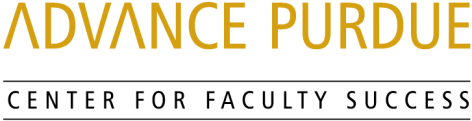 Faculty Advancement, Success and Tenure (FAST)In Collaboration with the Office of the ProvostAgendaJanuary 26, 20169:00 – 9:10		Welcome, Introductions, and Orientation to FAST9:10 – 9:50		Grant WritingSally Bond, Assistant Director, Research Development Services, Proposal Coordination, Office of the Executive Vice President for Research and PartnershipsShelley MacDermid Wadsworth, Professor, Human Development and Family Studies, College of Health and Human Sciences and Director, Military Family Research Institute and Purdue’s Center for Families 9:50 – 10:00		Questions and Answers10:00 – 10:10		Small Group Discussion10:10 – 10:15		Wrap- UpUpcoming EventsFebruary 23, 2016	Mentoring and Managing Graduate Students	PMU 118Linda Mason, Associate Dean, Graduate School and Professor, Entomology, College of Agriculture Levon Esters, Associate Professor, Youth Development & Agricultural Education, College of Agriculturewww.purdue.edu/dp/advance 